横浜市社会福祉協議会　保育福祉部会　事務局宛　　　　　　　　　　　　　　    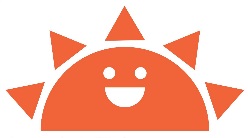 ＦＡＸ　０４５－２０１－１６６１　　　　　　　　　　　　　　　　　令和元年8月16日17時必着よこはま保育フォーラム2019　参加申込書※電話によるお申込み・変更はお受けできません。FAXか郵送にてお願い致します。※当日参加も可能ですが、保育実践発表については座席数に限りがあるため、事前のお申し込みをおすすめ致します。＜必ずお読みください＞１　法人ブース出展者、実践発表者は参加申し込みの必要はありません。※当日受付を致します。２　参加者氏名の記入欄が足りない場合は、この用紙をコピーしてお使いください。３　本紙に記入された個人情報は、フォーラムの運営管理を目的とする場合に限り使用します。参加申込に関するお問い合わせ社会福祉法人　横浜市社会福祉協議会　施設福祉課（保育福祉部会　事務局）〒231－8482　横浜市中区桜木町1丁目1番地　横浜市健康福祉総合センターＴＥＬ　045－201－2218　ＦＡＸ　045－201－1661（ふりがな）施設種別（該当に○）認可保育所法人名施設種別（該当に○）公立保育所法人名施設種別（該当に○）認定こども園（ふりがな）施設種別（該当に○）小規模保育事業所施設・学校名施設種別（該当に○）横浜保育室施設・学校名施設種別（該当に○）その他（　　　　　　）連絡先連絡先ＴＥＬＴＥＬＴＥＬＦＡＸＦＡＸＦＡＸ連絡先連絡先氏名（担当者）氏名（担当者）氏名（担当者）№№№職種番号1～12参加希望A～E（ふりがな）参加者氏名№№職種番号1～12参加希望A～E参加希望A～E（ふりがな）参加者氏名①①①②②③③③④④職種番号一覧職種番号一覧職種番号一覧職種番号一覧職種番号一覧職種番号一覧職種番号一覧職種番号一覧職種番号一覧職種番号一覧職種番号一覧職種番号一覧職種番号一覧職種番号一覧職種番号一覧職種番号一覧１理事長・施設長理事長・施設長２２保育士保育士保育士３看護師看護師看護師４４事務職事務職５栄養士栄養士６６調理師調理師調理師７その他施設職員その他施設職員その他施設職員８８学生学生９学校関係者学校関係者1010保護者保護者保護者11ボランティアボランティアボランティア1212その他その他参加希望番号一覧参加希望番号一覧参加希望番号一覧参加希望番号一覧参加希望番号一覧参加希望番号一覧参加希望番号一覧参加希望番号一覧参加希望番号一覧参加希望番号一覧参加希望番号一覧参加希望番号一覧参加希望番号一覧参加希望番号一覧参加希望番号一覧参加希望番号一覧ＡオープニングセレモニーＢＢ保育実践発表保育実践発表Ｃ施設紹介就職相談施設紹介就職相談施設紹介就職相談Ｄ保育士との交流会保育士との交流会ＥＥ全日程事務局使用欄（１）事務局使用欄（１）事務局使用欄（１）受理日№№